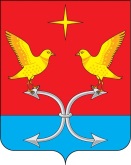 СПЕШНЕВСКИЙ СЕЛЬСКИЙ СОВЕТ НАРОДНЫХ ДЕПУТАТОВ
КОРСАКОВСКОГО РАЙОНА ОРЛОВСКОЙ ОБЛАСТИРЕШЕНИЕ18 апреля 2016 года                               № 125                        Принято на 52 заседаниис. Спешнево                                                                                     сельского Совета народных                                                                                                           депутатов Об исполнении бюджета за 1 квартал .           Заслушав информацию бухгалтера Козловой Е.Г., об исполнении бюджета Спешневского сельского поселения  за 1 квартал 2016 года, необходимо отметить, что доходная часть бюджета исполнена на 75 %, при плане 3219,045 тыс.рублей, факт 2407,6 тыс. рублей.           Расходная часть бюджета за 1 квартал 2016 года составляет 15,5 %, при плане 3219,045 тыс. рублей, израсходовано 499,2 тыс.руб.                Спешневский сельский Совет народных депутатов                                                       РЕШИЛ: Утвердить отчет об исполнении бюджета Спешневского сельского поселения за 1 квартал 2016 года. (Согласно приложению)Направить данное решение Главе поселения для подписания и обнародования.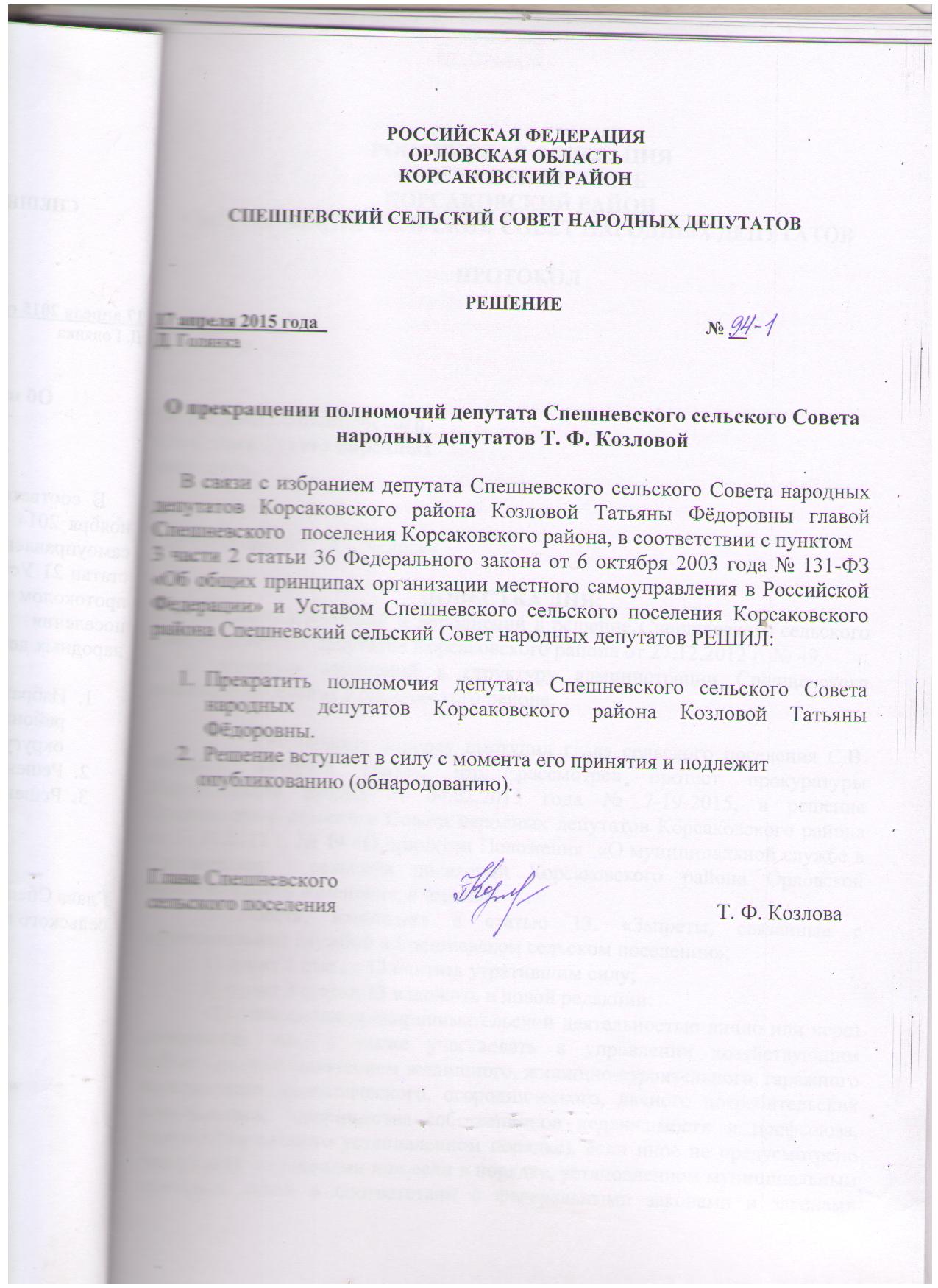 Председатель сельского Совета                                                    Т.Ф. КозловаИсполнение доходной части бюджета Администрации Исполнение доходной части бюджета Администрации Исполнение доходной части бюджета Администрации Исполнение доходной части бюджета Администрации Спешневского сельского поселенияСпешневского сельского поселенияза 1 квартал 2016 годаза 1 квартал 2016 годаза 1 квартал 2016 годаТыс.руб.Наименование доходовпланфакт% испол
ненияНалог на доходы физических лиц29,06,723Госпошлина6,02,846Налог на имущество физ. Лиц.19,01,79Земельный налог800,036,45Единый с\х налог1,00,880Доходы от продажи земельных участков2000,02246,1112Прочие неналоговые поступления80,029,437Субвенции32,66,921Прочие межбюджетные трансферты251,44576,831ИТОГО3219,0452407,675Исполнение Расходной части бюджета Администрации
 Спешневского сельского поселенияпо разделам и подразделам функциональной классификации расходовза 1 квартал 2016 годаза 1 квартал 2016 годаза 1 квартал 2016 годаТыс.руб.Наименование разделов и 
подразделовРзПРПланФакт% выполн.Общегосударственные вопросы0102550,085,015,50104921,5228,624,8Резервные фонды01116,00хВыборы010740,00хДругие общегосударственные 
вопросы0113282,5640хОбеспечение деятельности
военкоматов020332,64,714,4Национальная экономика0409400,00х041250,014,128,2Коммунальное хозяйство0502300,081,827,3Благоустройство0503333,7360хКультура0801270,085,031,5Пенсионное обеспечение100125,10хФизическая культура и спорт11057,50хИТОГО3219,045499,215,5